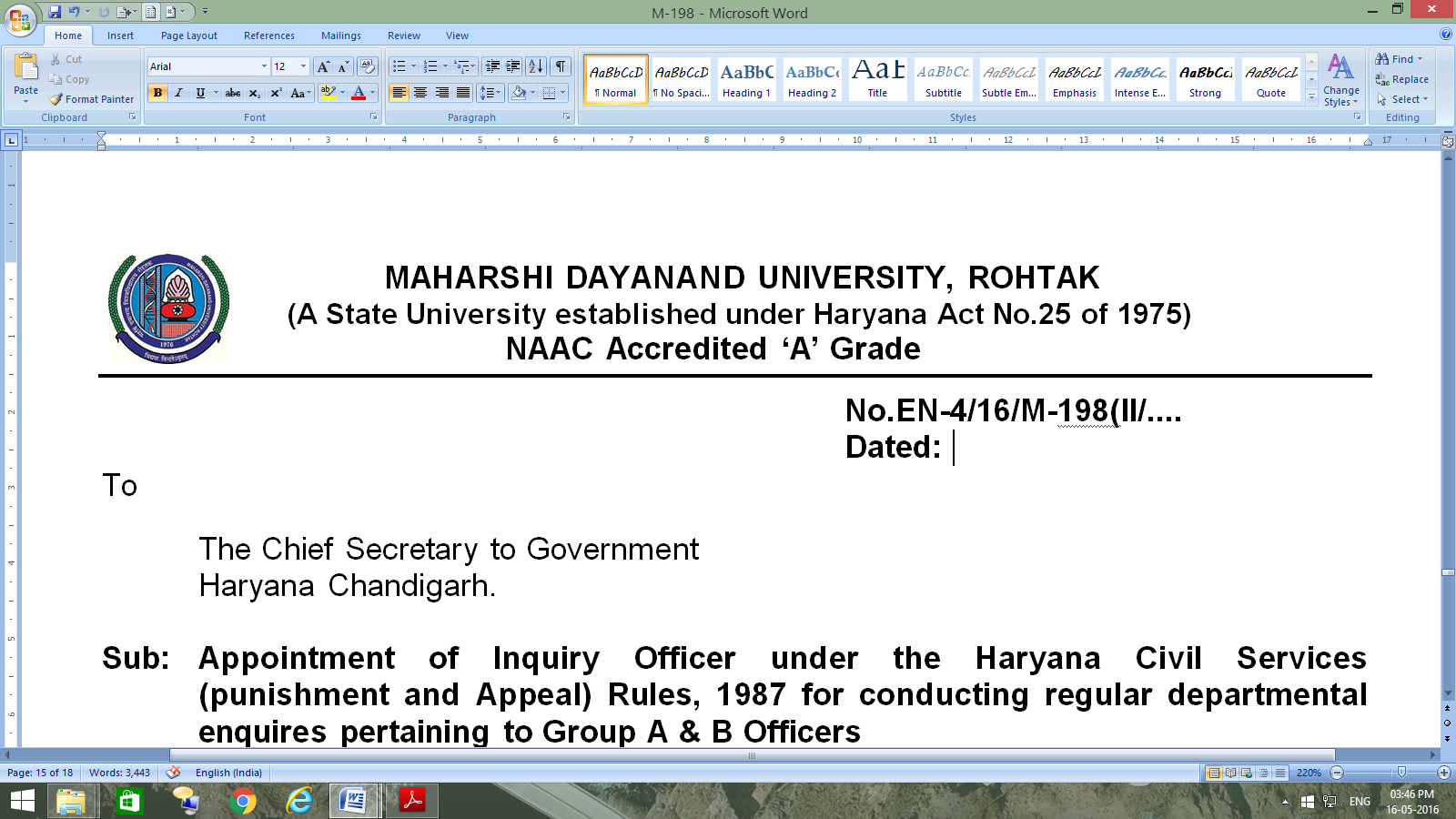               DEPARTMENT OF ENGLISH & FOREIGN LANGUAGES	     With Reference to the letter no. MAC-I/F-GRC/2021/13512-5 dated 19/10/2021 on the subject “Minutes of the meeting of Grievance Redressal Committee held on 29.09.2021 & 18.10.2021”. Please find enclosed here with the increased seats of M.A. English CBCS for the Session 2021-22 is as under: Total seats: 20% increase mandates by the university = 12 seatsAIO = 02HOGC = 05SC = 02 (01 SC, 01 DSC)BC-A = 02BC-B = 01 BC-B = 01 (Vacated by one student)                                                                                                                  HeadDeptt. Of English &Foreign Languages